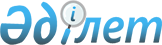 Об установлении размеров социальной помощи для отдельно взятых категорий получателей к памятным датам и праздничным дням
					
			Утративший силу
			
			
		
					Решение маслихата города Аксу Павлодарской области от 30 апреля 2014 года № 229/31. Зарегистрировано Департаментом юстиции Павлодарской области 30 апреля 2014 года № 3784. Утратило силу решением маслихата города Аксу Павлодарской области от 20 мая 2019 года № 314/42 (вводится в действие со дня его первого официального опубликования)
      Сноска. Утратило силу решением маслихата города Аксу Павлодарской области от 20.05.2019 № 314/42 (вводится в действие со дня его первого официального опубликования).
      В соответствии с пунктом 2-3 статьи 6 Закона Республики Казахстан от 23 января 2001 года "О местном государственном управлении и самоуправлении в Республике Казахстан", пунктом 10 Типовых правил оказания социальной помощи, установления размеров и определения перечня отдельных категорий нуждающихся граждан, утвержденных постановлением Правительства Республики Казахстан от 21 мая 2013 года № 504 Аксуский городской маслихат РЕШИЛ:
      1. Установить размеры единовременной социальной помощи к памятным датам и праздничным дням для отдельно взятых категорий получателей, а именно:
      к 9 мая - Дню Победы:
      участникам и инвалидам Великой Отечественной войны (далее - ВОВ) в размере 150000 (сто пятьдесят тысяч) тенге, а также продуктовый набор на сумму 5000 (пять тысяч) тенге;
      лицам, приравненным по льготам и гарантиям к участникам ВОВ, а именно:
      лицам вольнонаемного состава Советской Армии, Военно-Морского Флота, войск и органов внутренних дел и государственной безопасности бывшего Союза ССР, занимавшие штатные должности в воинских частях, штабах, учреждениях, входивших в состав действующей армии в период Великой Отечественной войны, либо находившиеся в соответствующие периоды в городах, участие в обороне которых засчитывалось до 1 января 1998 года в выслугу лет для назначения пенсии на льготных условиях, установленных для военнослужащих частей действующей армии в размере 10 месячных расчетных показателей;
      гражданам, работавшим в период блокады в городе Ленинграде на предприятиях, в учреждениях и организациях города и награжденным медалью "За оборону Ленинграда" и знаком "Житель блокадного Ленинграда" в размере 10 месячных расчетных показателей;
      бывшим несовершеннолетним узникам концлагерей, гетто и других мест принудительного содержания, созданных фашистами и их союзниками в период второй мировой войны в размере 10 месячных расчетных показателей;
      участникам боевых действий на территории других государств, а именно:
      военнослужащие Советской Армии, Военно-Морского Флота, Комитета государственной безопасности, лица рядового и начальствующего состава Министерства внутренних дел бывшего Союза ССР (далее – СССР) (включая военных специалистов и советников), которые в соответствии с решениями правительственных органов бывшего СССР принимали участие на территории других государств в размере 10 месячных расчетных показателей;
      военнообязанным, призвавшимся на учебные сборы и направленным в Афганистан в период ведения боевых действий; военнослужащим автомобильных батальонов, направленным в Афганистан для доставки грузов в эту страну в период ведения боевых действий, военнослужащим летного состава, совершавшим вылеты на боевые задания в Афганистан с территории бывшего СССР; рабочим и служащим, обслуживавшим советский контингент в Афганистане, получившим ранения, контузии или увечья, либо награжденным орденами и медалями бывшего СССР за участие в обеспечении боевых действий в размере 10 месячных расчетных показателей;
      лицам, принимавшим участие в ликвидации последствий катастрофы на Чернобыльской атомной электростанции (далее - ЧАЭС) в 1986 - 1987 годах в размере 10 месячных расчетных показателей;
      лицам, других радиационных катастроф и аварий на объектах гражданского и военного назначения, а также участвовавших непосредственно в ядерных испытаниях и учениях в размере 10 месячных расчетных показателей;
      лицам, приравненным по льготам и гарантиям к инвалидам ВОВ, а именно:
      военнослужащим, ставших инвалидами вследствие ранения, контузии, увечья, полученных при защите бывшего СССР, при исполнении иных обязанностей воинской службы в другие периоды или вследствие заболевания, связанного с пребыванием на фронте или других государствах, в которых велись боевые действия в размере 10 месячных расчетных показателей;
      военнослужащим, ставшим инвалидами вследствие прохождения воинской службы в Афганистане в размере 10 месячных расчетных показателей;
      лицам, ставшим инвалидами вследствие катастрофы на ЧАЭС в размере 10 месячных расчетных показателей;
      лицам, ставшим инвалидами вследствие других радиационных катастроф и аварий на объектах гражданского и военного назначения, испытания ядерного оружия, и их дети, инвалидность которых генетически связана с радиационным облучением одного из родителей в размере 10 месячных расчетных показателей;
      другим категориям лиц, приравненным по льготам и гарантиям к участникам войны, а именно:
      семьям военнослужащих, погибших (пропавших без вести) или умерших вследствие ранения, контузии или увечья, заболевания, полученных в период боевых действий в Афганистане или других государствах, в которых велись боевые действия в размере 10 месячных расчетных показателей;
      семьям военнослужащих, погибших (умерших) при прохождении воинской службы в мирное время; женам (мужьям) умерших инвалидов войны и приравненных к ним инвалидов; женам (мужьям) умерших участников войны, партизан, подпольщиков, граждан, награжденных медалью "За оборону Ленинграда" и знаком "Житель блокадного Ленинграда", признававшихся инвалидами в результате общего заболевания, трудового увечья и других причин (за исключением противоправных), которые не вступали в другой брак; лицам, награжденным орденами и медалями бывшего Союза ССР за само-отверженный труд и безупречную воинскую службу в тылу в годы Великой Отечественной войны, а также лицам из числа участников ликвидации последствий катастрофы на Чернобыльской АЭС в 1988-1989 годах в размере 10 месячных расчетных показателей;
      лицам, проработавшим (прослужившим) не менее 6 месяцев с 22 июня 1941 года по 9 мая 1945 года и не награжденных орденами и медалями бывшего Союза ССР за самоотверженный труд и безупречную воинскую службу в тылу в годы Великой Отечественной войны в рамере 5 месячных расчетных показателей;
      к 1 октября - Международному дню пожилых людей: гражданам (лицам), достигшим пенсионного возраста, получающим минимальный размер пенсии и (или) пособия или ниже минимального размера пенсии и (или) пособия, а именно:
      лицам, состоящим на учете в отделении социальной помощи на дому инвалидам и престарелым в размере 1,2 месячных расчетных показателей;
      лицам, достигшим пенсионного возраста, получающим минимальный размер пенсии и (или) пособия или ниже минимального размера пенсии и (или) пособия в размере 1,2 месячных расчетных показателей;
      лицам в возрасте от 80 и более лет в размере 2,9 месячных расчетных показателей;
      ко 2 воскресению октября - Дню инвалидов Республики Казахстан:
      инвалидам, получающим минимальный размер пособий состоящие на учете в отделении социальной помощи на дому инвалидам и престарелым;
      детям-инвалидам до 18 лет в размере 2,3 месячных расчетных показателей;
      инвалидам 1, 2 группы в размере 2,3 месячных расчетных показателей;
      женщинам-инвалидам 3 группы, имеющим несовершеннолетних детей в размере 2,3 месячных расчетных показателей;
      к праздничным дням:
      к 8 Марта - Международному женскому дню: многодетным матерям из числа получателей государственной адресной социальной помощи и государственных пособий семьям, имеющим детей в размере 2,4 месячных расчетных показателей.
      Сноска. Пункт 1 с изменениями, внесенными решениями маслихата города Аксу Павлодарской области от 29.10.2014 № 281/39 (вводится в действие по истечении десяти календарных дней после дня его первого официального опубликования); от 23.02.2015 № 309/43 (вводится в действие по истечении десяти календарных дней после дня его первого официального опубликования); от 09.09.2016 № 55/7 (вводится в действие по истечении десяти календарных дней после дня его первого официального опубликования).


      2. Контроль за выполнением данного решения возложить на постоянную комиссии по экономике и бюджету городского маслихата.
      3. Настоящее решение вводится в действие со дня его первого официального опубликования.
					© 2012. РГП на ПХВ «Институт законодательства и правовой информации Республики Казахстан» Министерства юстиции Республики Казахстан
				
      Председатель сессии

Р. Имангалиева

      Секретарь городского маслихата

М. Омаргалиев

      "СОГЛАСОВАНО"

      исполняющий обязанности

      акима Павлодарской области

Д. Турганов

      "18" апреля 2014 года
